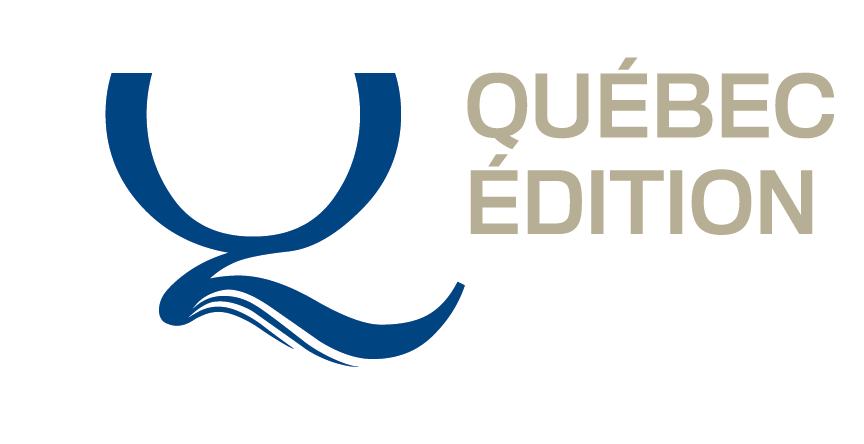 Inscrire un auteur ou un illustrateur à la Foire du livre de Bruxelles 2020Séances de dédicaces au stand de Québec ÉditionToutes les maisons d’édition inscrites au stand de Québec Édition à la Foire du livre de Bruxelles 2020 peuvent inscrire un maximum de trois auteurs ou illustrateurs pour participer aux séances de dédicaces. L’auteur doit avoir publié chez cette maison d’édition un livre au cours des années 2018-2019 ou disponible pour la Foire début 2020. La date limite pour les inscriptions d’auteurs et d’illustrateurs est le 15 novembre 2019. Engagement de Québec ÉditionQuébec Édition s’engage à :organiser au moins 3 séances de dédicaces d’une heure pour les auteurs et illustrateurs présents;promouvoir les participants et la programmation des dédicaces dans ses outils promotionnels (brochure, site web, réseaux sociaux), élaborés de concert avec la Délégation générale du Québec à Bruxelles;inscrire les participants et leurs séances de signature sur le site web de la Foire du livre;diffuser aux auteurs et illustrateurs tout appel de participation aux animations de la Foire, ainsi qu’à transmettre aux organisateurs de la Foire les propositions d’activités des participants;inviter les auteurs à la soirée d’inauguration de la Foire du livre;envoyer aux auteurs leur laissez-passer, ainsi qu’à transmettre toute information pertinente en lien avec l’évènement.Engagement de l’auteur, de l’illustrateur et de l’éditeurL’auteur ou l’illustrateur s’engage à se présenter aux séances de dédicaces ou à informer le personnel de Québec Édition s’il n’est pas en mesure de le faire.L’éditeur s’engage à inscrire les auteurs et les illustrateurs, de même qu’à fournir leurs disponibilités dans les délais donnés, soit avant le 15 novembre. Nous ne pouvons garantir de séances de signature si les dossiers nous arrivent plus tard. Nous vous rappelons également que la date limite pour proposer des animations à la Foire est le 28 novembre 2019, cette date étant le 4 novembre pour les animations jeunesse. Vous pouvez les faire suivre à Morgane Marvier qui se chargera de les envoyer à la Foire.Précisons aussi que toute activité autre que les séances de dédicaces ou les animations sélectionnées par la Foire doit être organisée par l’éditeur en collaboration avec son auteur ou son illustrateur. Québec Édition n’organise pas, par exemple, d’animations dans les bibliothèques de Bruxelles ni de tournées en librairie.Le personnel de Québec Édition ne compte pas non plus de relationniste pour assurer le lien avec les médias et organiser d’éventuelles entrevues avec des journalistes. Cet aspect doit être pris en charge par l’éditeur.Formulaire d’inscription d’un auteur ou d’un illustrateur
à la Foire du livre de Bruxelles 2020Renseignements générauxIndiquez les disponibilités et les préférences de l’auteur pour les séances de dédicaces :L’auteur sera-t-il présent à la soirée d’inauguration le mercredi 4 mars 2020?Pièces à joindre au formulaire :Photo de l’auteur, format jpg, 300 dpiPhoto couleur de la page couverture d’un livre, format jpg, 300 dpiPersonnes ressourcesPour inscrire un auteur ou un illustrateur, transmettez le formulaire, ainsi que les pièces requises à :Morgane MarvierCoordonnatrice des salons et des foiresQuébec Éditionm.marvier@anel.qc.ca514 273-8130 poste 223Vous pouvez également joindre Karine Vachon, pour toute question :Karine VachonDirectrice à l’international Québec Édition vachon@anel.qc.ca514 273-8130 poste 221Nom de l’auteur ou de l’illustrateur :Courriel :Courte biographie (50 à 75 mots) :Titre publié en 2018-2019 ou à paraître en 2020 :Description du titre (50 à 75 mots) :Maison d’édition :JourPériode de la journéePrécisions (si requis) :Jeudi 5 mars 2020Avant-midi (10h-12h)Jeudi 5 mars 2020Après-midi (12h-17h)Jeudi 5 mars 2020Soirée (17h-19h)Vendredi 6 mars 2020Avant-midi (10h-12h)Vendredi 6 mars 2020Après-midi (12h-17h)Vendredi 6 mars 2020Soirée (17h-22h)Samedi 7 mars 2020Avant-midi (10h-12h)Samedi 7 mars 2020Après-midi (12h-17h)Samedi 7 mars 2020Soirée (17h-19h)Dimanche 8 mars 2020Avant-midi (10h-12h)Dimanche 8 mars 2020Après-midi (12h-17h)Dimanche 8 mars 2020Soirée (17h-19h)